  ,        A - FAF / LNF / LRFA / LFF :     - FAF : Désignation de Mr MAHINDAD représentant FAF à la rencontre de coupe d’Afrique MOB/ASHANTIGOLD du 28-02-2016 à Béjaia.B - CLUBS:      - JSMB : demande trio arbitres.      - CRAB : demande audience au sujet sanction du club.      - NRBS : rapport au sujet arbitrage rencontres de jeunes.      - USS : demande d’audience + récusation arbitre.      - MOB : demande trio arbitres pour match amical.      - JSBA : rapport au sujet rencontre JSBA / OSEK (U16).       - BCEK : demande reprogrammation rencontres U20 et séniors BCEK / ASOG pour le vendredi 04-03-2016 (Accord).           - OSEK : rapport su sujet rencontre JSBA / OSEK (U6).  C – DJS :      -  Réunion de préparation des matchs de ligue 1 et 2.      -  PV de réunion de préparation des matchs de ligue 1 et 2.      -  Groupement de gendarmerie : demande trio arbitres.      -  CNAS Béjaia : déclaration annuelle des salaires.      -  Ligue de football de Jijel : demande trio arbitres avec délégué.      -  OPOW Béjaia : demande report des rencontres du 26 et 27-02-2016.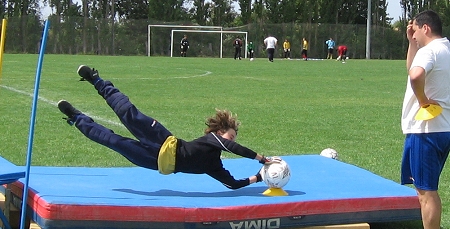 STAGE D’ENTRAINEURS DES GARDIENS DE BUTSNOTE D’INFORMATIONIL EST PORTE A LA CONNAISSANCE DES SPORTIFSINTERESSES PAR LE TITRE« D’ENTRAINEURS DES GARDIENS DE BUTS »QU’ILS PEUVENT DEPOSER LEURS DOSSIERSAU NIVEAU DE LA LIGUE A/C DU 01-03-2016.CONDITIONS :- Niveau scolaire : 9°AF ou 4°AM et plus- Avoir pratiqué le football, de préférence en tant que gardien.DOSSIER A FOURNIR :- Demande manuscrite de participation au stage.	- Attestation d’athlète délivrée par la ligue d’appartenance.- Certificats médicaux (médecine générale et phtisiologie)- Extrait de naissance et copie CNI.- Deux photos d’identité récentes.NB : le stage se déroulera à Béjaia et le montant des frais de participation vous sera communiquéDIRECTION  ADMINISTRATION  ET  FINANCESETAT  DES IMPAYES  A REGLER  AVANT LE 17 MARS 2016R    A    P    P    E    L  COMMISSION DE DISCIPLINE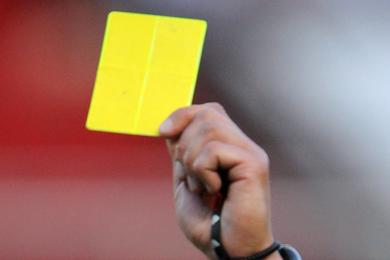 REUNION DU  01-03-2016Membres présents : GUEMDJAL                     Avocat, PrésidentDJOUAMA                       Membre DJOUDER                       Secrétaire  Général Ordre du jour :     Audition  des dirigeants et officiels.Traitement des affaires disciplinaires.Honneur – seniors Reprise affaire N° 361 :   NCB / RCS  du 05-02-2016 (S)- BENSEGHIR  Malek ( NCB au lieu RCS  – LN° 061015 ) – 02 MF pour insultes envers coéquipier (exclu) + amende de 2500 DA (Article 109 des RG). Le reste sans changement.Affaire N° 417 :   CRBSET / ARBB  du 26-02-2016 (S)- BOURAHLA  Zakaria   ( CRBSET – LN° 061380) – avertissement (A.J).- BENKHANOUCHE  Zoubir  ( ARBB – LN° 061371 ) – avertissement (A.J) Affaire N° 418 :   USS / NCB  du 27-02-2016 (S)- ZIDANE  Lamine  ( USS – LN° 061055 ) – avertissement (A.J).- MERABET  Nadjim ( USS – LN° 061068 ) – 1MF + amende de 1000 DA pour CD.- MOUMENI  Farès ( NCB – LN° 061008 ) – 1MF + amende de 1000 DA pour CD.- SALMI  Hakim ( NCB – LN° 061006 ) – 1MF + amende de 1000 DA pour CD.- TARAKI  Hamza ( NCB – LN° 061013 ) – avertissement (A.J).- ADJAL  Koceila ( NCB – LN° 061101 ) – avertissement (A.J).Affaire N° 419 :   CSPC / GCB  du 27-02-2016 (S)- AIT-MOUHOUB  Toufik  ( CSPC – LN° 061300 ) – 3MF pour coup à adversaire (exclu) + amende de 1500 DA pour CD (Article 110 des RG).- SADI  Chaouki (  CSPC – LN° 061296 ) – avertissement (A.J).- BOUABACHA  Mahdi ( CSPC – LN° 061287 ) – avertissement (A.J).- FAID  Lamine  ( GCB – LN° 061254 ) – 3MF pour coup à adversaire (exclu) + amende de 1500 DA pour CD (Article 110 des RG).- TIGHILT  Md-Ouali (  GCB – LN° 061242 ) – avertissement (A.J).- BOURAI  Ferfat(  GCB – LN° 061255) – avertissement (A.J).Affaire N° 420 :   RCS / CRM  du 26-02-2016 (S)- NAIT-BOUDA  Bachir  ( RCS – LN° 061239 ) – avertissement (A.J)- BENSIKHALED  Arezki (  RCS – LN° 061220 ) – avertissement (A.J)- HASSAINI  Salim  ( CRM – LN° 061122 ) – avertissement (A.J)- MEHIDI  Yazid  ( CRM – LN° 061116 ) – avertissement (A.J)Affaire N° 421 :   OSEK / AST du 26-02-2016 (S)- MAMERI  Nassim  ( OSEK – LN° 061167 ) – avertissement (A.J)- FOUGHALI  Khaled ( AST – LN° 061270 ) – 01 MF pour cumul d’avertissements (exclu).- BERKOUK  Mourad ( AST – LN° 061284 ) – avertissement (A.J).********************Pré-honneur – seniors Affaire N° 422 :   ASOG / OCA  du 27-02-2016 (S)- HADJI  Hamza   ( ASOG – LN° 061483) – avertissement (A.J).- HAMOUDI  Fayçal ( ASOG – LN° 061500 ) – avertissement (A.J) - HADI  Halim  ( OCA – LN° 061642 ) – avertissement (A.J).- SADAOUI  Salim ( OCA – LN° 061627 ) – avertissement (J.D).Affaire N° 423 :   OM / CRBAR du 26-02-2016 (S)- FERDAD  Abdeslam  ( CRBAR – LN° 061441 ) – 2MF pour faute grossière (exclu).- BELAYEL  Yacine ( CRBAR – LN° 061447 ) – avertissement (A.J)- BOUBEKEUR  Lamine ( OM – LN° 061620 ) – avertissement (A.J)- ABDELLAOUI  Louenas ( OM – LN° 061382 ) – avertissement (J.D)********************Honneur – U 20Affaire N° 424 :   CSPC / GCB du 26-02-2016 (U20)- MOUKAT  Lyachi ( CSPC – LN° 062303 ) – avertissement (A.J)- HABHAB  Hicham ( CSPC – LN° 062560 ) – avertissement (J.D)- REBIAI  Salim ( GCB – LN° 063129 ) – avertissement (J.D)	Affaire N° 425 :   OSEK / AST du 26-02-2016 (U20)- NAIT-CHERIF  Abdelhak ( OSEK – LN° 062597 ) – avertissement (A.J).Affaire N° 426 :   RCS / CRM du 26-02-2016 (U20)- ADJAOUD  Hocine ( RCS – LN° 062520 ) – avertissement (A.J)- TABET  Abdelaziz ( CRM – LN° 062021 ) – avertissement (J.D)********************Pré-honneur – U 20Affaire N° 427 :   OM / CRBAR du 26-02-2016 (U20)- FERDAD  Yacine ( CRBAR – LN° 062427 ) – avertissement (A.J).- IRZANE  Massinissa ( CRBAR – LN° 062425 ) – avertissement (A.J)Jeunes – Groupe A Affaire N° 428 :   OM / USAS du 27-02-2016 (U16)- HADDAD  Amirouche ( OM – LN° 065630 ) – 02 MF pour insultes envers arbitre (exclu) + amende de 7000 DA (Article 100 des RG).- BOUTECHTIT  Massiouen ( OM – LN° 065910 ) – 1MF + amende de 1500 DA pour CD.- DAACHI  Billal ( OM – LN° 065624 ) – avertissement (A.J)- IDIR  Riad ( USAS – LN° 065654 ) – avertissement (A.J)- DJADJA  Fouad ( USAS – LN° 065772 ) – avertissement (A.J)********************Jeunes – Groupe B Affaire N° 429 :   JSBA / OSEK du 26-02-2016 (U18)- ZEBBOUDJI  Menad ( OSEK – LN° 063494 ) – avertissement (A.J)Affaire N° 430 :   GCB / CRM du 26-02-2016 (U18)- TARCHOUNE  Mahieddine ( GCB – LN° 063967 ) – 02 MF pour insultes envers arbitre (exclu) + amende de 7000 DA (Article 100 des RG).- MOUHOUS  ABderrahim  ( CRM – LN° 063543 ) – avertissement (A.J).ORGANISATION DES COMPETITIONSCHAMPIONNAT DES JEUNES  CATEGORIES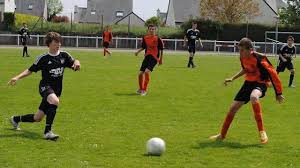 AVIS  A L’INTENTION DES CLUBS DE BEJAIA  VILLEIL EST PORTE  A  LA CONNAISSANCE  DES CLUBSDE  BEJAIA  VILLE  QUE LA DOMICILIATION DE LEURSEQUIPES DE JEUNES AU STADE ANNEXE  DE L’OPOWEST SUJETTE AU PAIEMENT DES FRAIS D’UTILISATIONAU NIVEAU DE LA DIRECTION DE CETTE INFRASTRUCTUREAVANT  LE DEROULEMENT DES RENCONTRES.NONOBSTANT UNE AMENDE FINANCIERE,TOUTE RENCONTRE NON JOUEE, POUR DEFAUT DE PAIEMENT,  SERA CONSIDEREE PERDUE PAR PENALITEAU PROFIT DE L’EQUIPE VISITEUSE.DIRECTION ORGANISATION DES COMPETITIONS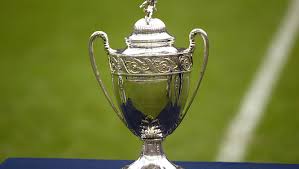 COUPE D’ALGERIE  2016 – 2017                                                                          LA PHASE DE WILAYA DE QUALIFICATION AU                                                                                                TOUR REGIONAL DE LA COUPE D’ALGERIE                                                                                     2016-2017, SE  JOUERA  PENDANT LA  SAISON                                                                    EN COURS, SOIT A LA FIN DES CHAMPIONNATS (MAI 2016).         LES CLUBS QUALIFIES DISPUTERONT LA PHASE REGIONALE A COMPTER DE SEPTEMBRE 2016.           POUR PARTICIPER A CETTE COMPETITION, LES CLUBS INTERESSES DOIVENT FAIRE PARVENIR A LA LIGUE, LEUR BULLETIN DE PARTICIPATION AVANT LA FIN DU MOIS DE MARS, ET CE, POUR PERMETTRE A LA COMMISSION CHARGEE DE L’ORGANISATION DE PRENDRE TOUTES LES DISPOSITIONS UTILES ET NECESSAIRES POUR LA REUSSITE DE CET EVENEMENT.Bulletin à découper-------------------------------------------------------------------------------------------------Club :…………………………………………………BULLETIN  DE  PARTICIPATIONCOUPE  D’ALGERIE  2016-2017(METTRE UNE CROIX DANS LA OU LES CASES CONCERNEES)                                                       Le Président du CSA ou de section,                                                             (Cachet et signature)DIRECTION ORGANISATION DES COMPETITIONSREUNION DU  05-01-2016Membres présents :DJOUAMAA  Mokrane          PrésidentDJOUDER                            Secrétaire GénéralZIANE                                   MembreOrdre du jour :Traitement des affaires litigieuses.Homologation des résultats.CHAMPIONNAT  U 16 – U 18:Affaire N° 71 :  Match OST / CRBAR ( U16 ) du 27-02-2016       Non déroulement de la rencontre- Vu la feuille de match et les rapports des officiels.- Attendu qu’à l’horaire prévu de la rencontre, l’équipe du CRBAR était absente sur le terrain.- Attendu que cette absence a été dûment constatée dans les formes et délais règlementaires.- Attendu que  le CRBAR n’a fourni aucune justification à l’appui de son dossier.           Par ces motifs, la COS décide :Match perdu par pénalité à l’équipe U16 du CRBAR sur le score de 3 buts à 0 en faveur de celle de l’OST.Amende de 15000 DA au club CRBAR (Article 52 des RG modifié par la circulaire FAF N° 35).Affaire N° 72 :  Match AST / OF ( U18 ) du 27-02-2016                        Non déroulement de la rencontre- Vu la feuille de match et les rapports des officiels.- Attendu qu’à l’horaire prévu de la rencontre, l’équipe de l’OF était absente sur le terrain.- Attendu que cette absence a été dûment constatée dans les formes et délais règlementaires.- Attendu que  l’OF n’a fourni aucune justification à l’appui de son dossier.           Par ces motifs, la COS décide :Match perdu par pénalité à l’équipe U18 de l’OF sur le score de 3 buts à 0 en faveur de celle de l’AST.Amende de 15000 DA au club OF (Article 52 des RG modifié par la circulaire FAF N° 35).Affaire N° 73 : Match AST / OF ( U16 ) du 27-02-2016    Non déroulement de la rencontre- Vu la feuille de match et les rapports des officiels.- Attendu qu’à l’horaire prévu de la rencontre, l’équipe de l’OF était absente sur le terrain.- Attendu que cette absence a été dûment constatée dans les formes et délais règlementaires.- Attendu que  l’OF n’a fourni aucune justification à l’appui de son dossier.           Par ces motifs, la COS décide :Match perdu par pénalité à l’équipe U16 de l’OF sur le score de 3 buts à 0 en faveur de celle de l’AST.Amende de 15000 DA au club OF (Article 52 des RG modifié par la circulaire FAF N° 35).Affaire N° 74 :   Match ARBB / JSB ( U18 ) du 27-02-2016                        Non déroulement de la rencontre- Vu la feuille de match et les rapports des officiels.- Attendu qu’à l’horaire prévu de la rencontre, les équipes des deux clubs étaient présentes sur le terrain.- Attendu que l’arbitre a refusé de faire jouer la rencontre suite à l’effectif amoindri de l’équipe de la JSB (moins de sept joueurs).           Par ces motifs, la COS décide :Match perdu par pénalité à l’équipe U18 de la JSB au profit de celle de l’ARBB sur le score de 11 buts à 0.Défalcation d’un point à l’équipe de la JSB.Amende de 5000 DA au club JSB (Article 49 des RG).Affaire N° 75 :   Match  JSBA / ASOG ( U16 ) du 27-02-2016                        Partie arrêtée à la 17° minute de jeu.- Vu la feuille de match et le rapport de l’arbitre.- Vu les rapports des deux clubs.- Attendu que la rencontre a bel et bien débuté à l’horaire prévu.- Attendu qu’à la  17° minute de jeu, l’équipe de l’OSEK a refusé de poursuivre le jeu et a quitté le terrain prétextant la mauvaise organisation et l’absence de sécurité pour ses joueurs.- Attendu que toute équipe qui abandonne le terrain encourt les sanctions prévues à l’article 52 des RG de la FAF.           Par ces motifs, la COS décide :Match perdu par pénalité à l’équipe U16 de l’OSEK au profit de celle de la JSBA sur le score de 03 buts à 0.Défalcation d’un point à l’équipe de l’OSEK.Amende de 15000 DA au club OSEK (Article 52 des RG modifié par la circulaire FAF N° 35).DIRECTION ORGANISATION DES COMPETITIONSHONNEUR PROGRAMMATION  22ème     JOURNEEVENDREDI 11 MARS 2016 SAMEDI 12 MARS 2016§§§§§§§§§§§§§§§§§§§§§§§§§§PRE-HONNEUR REPOSDIRECTION ORGANISATION DES COMPETITIONSCHAMPIONNAT DES JEUNES U16-U18GROUPE APROGRAMMATION  14ème  JOURNEEVENDREDI 11 MARS 2016 SAMEDI 12 MARS 2016 §§§§§§§§§§§§§§§§§§§§§§§§§§GROUPE BPROGRAMMATION  15ème  JOURNEESAMEDI 12 MARS 2016GROUPE CPROGRAMMATION  13ème  JOURNEEVENDREDI 11 MARS 2016 SAMEDI 12 MARS 2016 §§§§§§§§§§§§§§§§§§§§§§§§§§GROUPE DPROGRAMMATION  13ème  JOURNEESAMEDI 12 MARS 2016DIRECTION ORGANISATION DES COMPETITIONSCHAMPIONNAT DES JEUNES U14GROUPE APROGRAMMATION  12ème  JOURNEEVENDREDI 11 MARS 2016SAMEDI 12 MARS 2016§§§§§§§§§§§§§§§§§§§§§§§§§§GROUPE CPROGRAMMATION  12ème  JOURNEEVENDREDI 11 MARS 2016§§§§§§§§§§§§§§§§§§§§§§§§§§GROUPE DPROGRAMMATION  12ème  JOURNEEVENDREDI 11 MARS 2016GROUPE EPROGRAMMATION  13ème  JOURNEEVENDREDI 11 MARS 2016DIVISION HONNEURCLASSEMENT 20° JOURNEEDIVISION PRE-HONNEURCLASSEMENT 15° JOURNEECLUBAMENDESLICENCESAUTRESTOTALCRB AOKAS11 000.0011 000.00JS BEJAIA20 000.0020 000.00OS EL-KSEUR21 000.0021 000.00CR MELLALA10 000.0010 000.00GC BEJAIA6 000.006 000.00CS PROTECTION CIVILE13 000.008 400.0021 400.00US SOUMMAM17 500.0017 500.00SS SIDI-AICH12 500.0012 500.00ARB BARBACHA17 500.0017 500.00CRB  SOUK-EL-TENINE3 500.003 500.00NC BEJAIA3 500.003 500.00RC SEDDOUK11 000.0011 000.00JS IGHIL-OUAZOUG51 500.008 400.0059 900.00SRB TAZMALT1 500.008 250.009 750.00AS TAASSAST5 7OO.005 7OO.00WA FELDEN10 000.0010 000.00CRB AIT-R’ZINE8 500.007 650.0016 150.00US AOURIR-J’DIDA50 000.005 100.0055 100.00JSB AMIZOUR2 000.008 250.0010 250.00AS OUED-GHIR1 000.004 950.005 950.00O. MELBOU6 500.006 500.00NB TASKRIOUT2 500.002 500.00JSC AWZELLAGUEN4 000.004 000.00JS TAMRIDJET1 500.001 500.00A BEJAIA1 500.001 500.00ES BENI-MAOUCHE1 500.001 500.00OS TAZMALT15 000.0015 000.00CR BEJAIA4 500.007 800.0012 300.00EL-FLAYE ACS9 500.005 250.0014 750.00CSA BOUKHELIFA45 000.006 750.0051 750.00CSP TAZMALT1 000.001 000.00US AIT-SMAIL10 500.005 400.0015 900.00JS AKBOU30 000.0030 000.00USO AMIZOUR1 500.001 500.00O. FERAOUN96 780.005 400.00102 180.00US BENI MANSOUR6 150.006 150.00RSC AKHENAK5 250.005 250.00JS CHEMINI7 500.007 500.00NRB SEMAOUN7 650.007 650.00IRB BOUHAMZA6 300.006 300.00U 16U 18U 20SENIORSLIEUXRENCONTRESU 20SENIORSBEJAIA BENAL.USS / JSIO13 HOPOW ANNEXECSPC / AST11 HSEDDOUKRCS / SRBT11 H14 H 30SOUK EL TENINECRBSET / SSSA10 H 3014 H 30 EL KSEUROSEK / JSB10 H 3014 H 30AOKASCRBA / ARBB11 H14 H 30BARBACHACRAB / CRM10 H 30TIMEZRITCRAB / CRM11 HLIEUXRENCONTRESU 20SENIORSOPOW ANNEXENCB / GCB13 HBEJAIA BENAL.USS / JSIO13 HBEJAIA BENAL.NCB / GCB15 HOPOW PRINCIPALCSPC / AST15 HLIEUXRENCONTRESU 16U 18TASKRIOUTNBT / CRBSET9 H 3011 HMELBOUOM / USS9 H 3011 HOUED GHIRASOG / JST9 H 3011 HOPOW ANNEXENCB / JSIO13 HLIEUXRENCONTRESU 16U 18AOKASCRB / CRBA10 H 3012 H 30AIT SMAILUSAS / CSAB10 H 3012 H 30OPOW ANNEXENCB / JSIO11 HLIEUXRENCONTRESU 16U 18EL KSEURBCEK / AST10 H12 HFERAOUNOF / OSEK10 H12 HAMIZOURJSBA / JSB10 H12 HOUED GHIRCSPC / CRM10 H12 HGCB / ARBBREPORTEEREPORTEEEXEMPTCRA BARBACHACRA BARBACHACRA BARBACHALIEUXRENCONTRESU 16U 18OUZELLAGUENJSC / ASIO11 H14 H 30LIEUXRENCONTRESU 16U 18OUZELLAGUENWRBO / RCS11 H13 HSIDI AICHSSSA / NRBS11 H13 HAKFADOUOCA / EFACS11 H13 HEXEMPTSJSC AWZELAGENJSC AWZELAGENJSC AWZELAGENLIEUXRENCONTRESU 16U 18TAZMALTSRBT / CSPT10 H12 H AIT RZINECRBAR / ESBM10 H12 HBENI MANSOURUSBM / USAJ10 H12 HBOUHAMZAIRBBH / WAF11 H13 HSEDDOUKRSCA / OST10 H12 HLIEUXRENCONTRESU 14OPOW ANNEXECRB / JSMB9 H 30BEJAIA BENAL.JSIO / ESB12 H AMIZOURUSOA / AB10 HLIEUXRENCONTRESU 14OPOW ANNEXEFCB / MOB9 H 30OPOW ANNEXEAWFSB / JSB15 HLIEUXRENCONTRESU 14TIMEZRITMCT / RCS9 H 30SEMAOUNNRBS / CRBAM10 H 30SEDDOUKASIO / OSEK9 H 30EXEMPTSBC EL KSEUR – JSB AMIZOURBC EL KSEUR – JSB AMIZOURLIEUXRENCONTRESU 14AMALOUUSAM / ESBZ10 H 30AKBOU CML.JSAK / ESBM11 HOUZELLAGUENASECA / WAF9 H 30LIEUXRENCONTRESU 14TAZMALTJSBM / OST9 H 30BENI MANSOURFCA / USAJ10 H 30TAZMALTSRBT / USBM11 HEXEMPTSO AKBOU – CSP TAZMALTO AKBOU – CSP TAZMALTRENCONTRESSENIORSU 20OSEK / AST04 – 0002 – 00CSPC / GCB02 – 0100 – 01USS / NCB00 – 02REPORTEECRBA / JSIO03 – 0005 – 00CRBSET / ARBB00 – 0102 – 01 CRAB / SRBT01 – 0001 – 02 RCS / CRM03 – 02 01 – 01JSB / SSSAREPORTEEREPORTEECLAS.CLUBSPTSJGNPBPBCDIF.Obs.01OS El Kseur51201631489+3902RC Seddouk362011363423+1103NC Béjaia352010552922+704US Soummam34209742518+705SS Sidi Aich3319964227+1506CRB Aokas31209472624+207 CRA Barbacha30209381920-108SRB Tazmalt 28208481823-509CR Mellala242073102025-5--JS Ighil Ouazzoug24207491425-11-0111ARB Barbacha 23205871723-612CS Protection Civile22205782428-413CRB Souk El Tenine21205691427-1314JS Béjaia 181953111322-915AS Taassast152043131425-11--GC Béjaia152043131733-16RENCONTRESSENIORSU 20JST / NBT00 – 00 01 – 03 ASOG / OCA01 – 0002 – 06 OM / CRBAR02 – 0101 – 01 WAF / JSCA02 – 01 01 – 02BCEK / USAJ03 – 00 (P)03 – 00 (P)EXEMPTSJSBA JSBA CLASCLUBSPTSJGNPBPBCDIF.OBS01AS Oued Ghir 321410222714+1302NB Taskriout2713832237+1603JS Tamridjet 24136611910+904WA Felden 23147251713+405JSB Amizour19135442114+7--O Melbou19144731616-0--BC El Kseur19146171921-208OC Akfadou18145362327-409CRB Ait R’Zine12133371521-610JSC Awzelagen8 141581426-1211US Aourir JdidaFORFAIT  GENERAL FORFAIT  GENERAL FORFAIT  GENERAL FORFAIT  GENERAL FORFAIT  GENERAL FORFAIT  GENERAL FORFAIT  GENERAL FORFAIT  GENERAL FORFAIT  GENERAL 12O FeraounFORFAIT  GENERALFORFAIT  GENERALFORFAIT  GENERALFORFAIT  GENERALFORFAIT  GENERALFORFAIT  GENERALFORFAIT  GENERALFORFAIT  GENERALFORFAIT  GENERAL